11123 South Towne Sq, Unit F Ph: 314-200-0790 St. Louis, MO 63123	Email: INFO@lesastl.org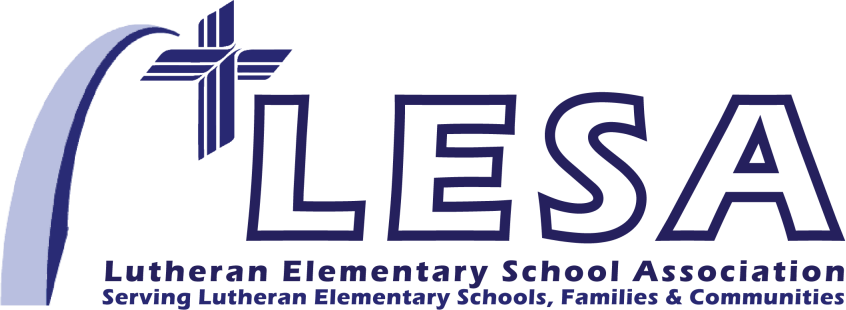 Auction Donation & Ad FormPlease make a copy of this completed form for tax purposes. The donor isresponsible for substantiation of the value of this gift with their tax advisor.Step #1:How can we contact you?Step #2:Do you have an item to donate? (For multipleitems, please fill out one form for each item.)Step #3:Ad to show support of your school, business, or an honoree.Donor: 										  Contact Person: 								 Address: 									  City: 				 State: 			 Zip: 		 Phone: 	-	-	 Fax: 		-	-	Email: 		 Item Description: 	Expiration Date: 	 Estimated Value: 	Please check one of the following: Item/Gift Certificate is included.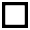  I will send/deliver my donation to LESA by March 15. Please make up a Gift Certificate for me based on my item description.Contact me to arrange pick up of my item/certificate.What size ad? Whole page - $250	 Half page - $125Message for the ad: 	 I will email a photo or typeset ad to lgutberlet@LESAstl.org  I have included a photo to be used in the ad.Step #4:Return the form to the office via mail or email.Return this form and your donation to: Lutheran Elementary School Association 11123 South Towne Square, Ste. FSt. Louis, MO 63123Attn: Auction CommitteeMake checks payable to Lutheran Elementary School Association.Contact Amee Colvin at 314-200-0797 or info@LESAstl.org with your questions or to purchase tickets.The Lutheran Elementary School Association (LESA) is a 501(c)(3) not-for-profit organization, Federal Tax ID: 43-1853158